3 ДЕКАБРЯ – 
ВСЕМИРНЫЙ ДЕНЬ
УПРАВЛЕНИЯ РЕСУРСАМИ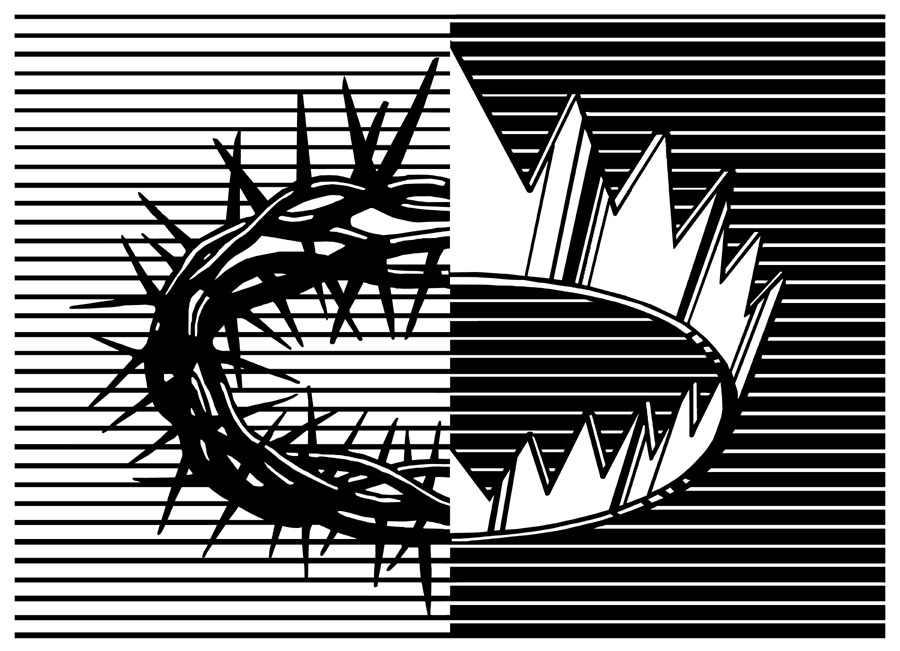 Мы как народ Божий, призваны глубоко понимать, что значит быть верными управителями. Прежде всего, нужно сказать, что верность в управлении – это ответ на любовь Господа. Он отдал Себя без колебаний за нас, умер вместо нас, точно так мы должны отдать себя без колебаний Ему на служение. Это особый день, когда внимание каждого члена церкви должно быть обращено на взаимоотношения с Богом, отношение к тому, что является собственностью Бога.Мы призваны, как представители Божьи, раскрыть людям красоту любви характера Бога, каждый день, в сотрудничестве с Ним строить свои планы таким образом, чтобы противостоять козням сатаны. Божьи управители должны быть мудрыми.«Слава Евангелия основана на принципе восстановления в падшем человечестве небесного образа посредством проявления щедрости. Эта работа имеет своё начало на небесах. Именно там Бог предоставил людям безусловные доказательства своей любви к ним. «Так возлюбил Бог мир, что отдал Сына Своего единородного, дабы всякий, верующий в Него не погиб, но имел жизнь вечную» (Ин. 3:16). В даре Христа раскрылось сердце Небесного Отца. Это свидетельствует о том, что, задаваясь целью нашего спасения, Он не пожалел ничего, даже самого дорогого, если это могло помочь осуществлению Его замысла.	Дух щедрости – это дух неба. На кресте раскрылась самоотверженная любовь Христа. Он отдал всё, что имел, отдал и Самого Себя, дабы человек мог быть спасён. Крест Христов взывает к отзывчивости каждого, кто следует за благословенным Спасителем». Советы по управлению ресурсами, стр. 17ПРЕДЛАГАЕМАЯ ПРОГРАММА ТОРЖЕСТВЕННОГО БОГОСЛУЖЕНИЯЧтение Священного Писания - Пс. 94:1-6.Приветствие.Псалом для общего пения №109 «Творец мой и Господь!».Молитва.Пение.Чтение (видео) призыва перед возвращением десятин и приношений.Молитва благодарности. Опыты (подготовить 1-2 опыта от членов общины о благословениях Божьих, о верности Ему в финансовых вопросах, о посвящении наших даров и талантов).Молитва благодарности за опыты. Детская проповедь «Что приятнее: дарить или получать подарки?».Пение, стихотворения о дарах от Господа, о Его любви и заботе о нас.Проповедь «НЕ ВСЕ ПРИНОШЕНИЯ УГОДНЫ БОГУ». Псалом для общего пения №251 «Все Иисусу отдаю я».Тихие молитвы.Детская проповедьЧто приятнее: дарить или получать подарки?Вы когда-нибудь были очень-очень рады полученным подарком? Может быть, на свой день рождения или в канун нового года вы попросили что-то особенное и были так счастливы, когда открыли коробку и получили именно то, что хотели. А как вы себя чувствуете, когда сами делаете кому-то подарок? Моя сестра очень волнуется на Рождество, когда мы открываем подарки, не потому, что она хочет получить то, что она хочет, а потому, что она очень рада подарить кому-то подарок, который они очень хотели, и увидеть их реакцию, когда они его откроют.В этом году мои дочери, которым пять и девять лет, сделали мне несколько открыток и картинок на мой день рождения. В ночь перед моим днем рождения, они умоляли подарить их мне, но я сказал им, что они должны подождать. “Но, мама, мы хотим отдать их тебе сейчас! Мы не можем ждать!” Видите ли, они были так взволнованы не тем, чтобы что-то получить, а тем, чтобы отдать.Я полагаю, что Бог, возможно, был радостно взволнован, когда показывал Адаму и Еве - мир, который Он создал для них. Я думаю о том, как Его глаза, возможно, сияли от восторга, когда они видели и называли каждое новое существо, цветок и растение. Я думаю, Ему все еще приятно видеть, как мы наслаждаемся подарками, которые Он преподносит каждому из нас. Подумайте о чем-то прекрасном, что вы видели в природе. Мне приходит на ум: утренняя роса на траве; играющие котята, щенки или другие детеныши животных; ручьи и водопады. А на что вы любите смотреть и радоваться?Бог дал нам замечательные вещи, которые издают запах: сладкий запах роз, восхитительный запах наших любимых блюд во время приготовления, даже запах наших домов и семьи. Удивительно, как некоторые запахи могут помочь нам запомнить разных людей.  Некоторые из моих любимых вкусов - свежие персики, клубника и нектарины. Какие ваши любимые вещи на запах и вкус?Подумайте о множестве текстур, которые мы можем почувствовать. Бог позволяет нам чувствовать грубый, но гладкий песок, шелковистые ленты и мягких пушистых животных. Бог дал нам возможность ощущать предметы на ощупь, чтобы мы ими наслаждались. Наконец, Бог дал нам уши, чтобы слышать. Некоторые вещи, которые многим людям нравится слушать, - это музыка, звук дождя и ветра, грохот океанских волн или смех других людей. Какие ваши любимые текстуры и звуки?Бог дал нам несколько историй в Библии, в которых рассказывается о разных людях, которые осознали, как много Бог дал им, и в ответ, захотели отдать Ему что-то большое и значимое для них.В Библии есть история о некоторых людях, которые приносили свои жертвы в храме (Марка 12). Многие люди входили в храм и по пути клали свои приношения в храмовую сокровищницу. Богатые люди клали большие суммы денег, но для них это было не так уж много, потому что они были очень богаты. Но, одна женщина, которая была вдовой, положила всего несколько рублей. Иисус сказал Своим ученикам, что она положила больше, чем все богатые люди, потому что она отдала всё, что у неё было. Иисус говорил о том, что важно не количество, которое мы даем, а мысли и сердце, с которым мы приносим дар.В Ветхом Завете мы читаем историю Авраама. Бог много раз говорил с Авраамом и говорил ему, что Он даст ему много потомков и что он будет назван отцом многих народов. Но, однажды, Бог повелел Аврааму взять своего сына Исаака и принести его в жертву Господу. И Авраам повиновался. Он взял Исаака и отправился в дальнюю дорогу. Исаак нес дрова, а Авраам нес огонь для жертвоприношения. Исаак спросил своего отца Авраама, где ягненок, которого они принесут в жертву? Авраам сказал, что Бог пошлет им его. После того, как они построили жертвенник, Авраам велел Исааку лечь на него, и он повиновался. Как раз в тот момент, когда Авраам поднял нож, чтобы принести своего сына в жертву, ангел Господень заговорил с ним и велел Аврааму остановиться. Авраам поднял глаза, и там, застряв в кустах, был баран. Бог приготовил барашка, чтобы Авраам принес жертву. В Евангелии от Иоанна 3:16 говорится: “Ибо так возлюбил Бог мир, что отдал Сына Своего единородного, дабы всякий, верующий в Него, не погиб, но имел жизнь вечную”.  Иисус отдал Свою жизнь, чтобы каждый из нас получил великий подарок – жизнь вечную!ПРОПОВЕДЬ.НЕ ВСЕ ПРИНОШЕНИЯ УГОДНЫ БОГУМаркос Ф. Бомфим - директор по управлению Отдел служений Генеральной конференции и редактор информационного бюллетеня GodFirst.В Библии есть множество мест, где Господь прямо или косвенно оценивает и рассматривает приношения человека или их отсутствие. Тот факт, что Он намеренно сел напротив сокровищницы (Марка 12:41) и что Он оценил приношение бедной вдовы (Марка 12:43) должен сказать нам, что даже сегодня Он наблюдает и оценивает нашу жертвенность. Другая важная истина заключается в том, что некоторые приношения принимаются и ценятся Им, в то время как другие, независимо от их количества, не могут быть приняты и становятся даже оскорбительными для Него. Каковы некоторые из критериев, условий, чтобы Бог принял приношение?КОГДА ЭТО ПРИНОСИТСЯ СЕРДЦЕМ, ЧИСТЫМ ПЕРЕД БОГОМ. (Псалом 39:6-8; 51:16, 17; Исайя 1:10-13; Осия 6:6; Малахия 3:2-5; Матфея 9:13; Марка 12:33) Согласно Малахии 3, Бог принимает те приношения, которые приносятся “в праведности” (стих 3), то есть теми, кто позволил Богу очистить, облагородить их (стихи 2, 3) от таких грехов, как волшебство, прелюбодеяние, лжесвидетельство, превышение своих полномочий или притеснение наемников – задержка выплаты зарплаты, а также угнетение и пренебрежение социально-незащищенных групп населения, иностранцев (стих 5). Только тогда “приношения... будут приемлемы для Господа” (стих 4). Становится ясно, что Господь оценивает прежде всего дающего, а потом и сам дар. Самое лучшее и большое приношение никогда не будет принято, если тот, кто его приносит, не в ладах с Богом. Таким образом, нам нужно принести “в дар - сердце”, прежде чем мы принесем “денежный дар”. Мы приносим “сердечное приношение”, когда регулярно находим время ежедневного общения со Христом, позволяя Святому Духу исследовать наши мысли и желания, сравнивая их со Словом Божьим. Исповедуя свои грехи и веря, что смерти Иисуса было достаточно, чтобы оплатить наш долг, мы получаем силу возненавидеть грех и оставить наши злые пути и поступки (Иезекииль 36:31), а затем получить новое сердце, полное желания исполнять Божью волю (Иезекииль 36:26, 27). КОГДА ЭТО ПРИНЕСЕНО СЕРДЦЕМ, КОТОРОЕ ИСКРЕННО С ЛЮДЬМИ.(Матфея 5:23, 24; Евреям 13:16) Каждый, кто честен с Богом, будет стремиться быть искренним с другими людьми. Те, кто несет в себе дух раздора, соперничества или не обращает внимания на чувства, права и потребности других, показывают, что их религия ложна. Поэтому их пожертвования не могут быть приняты Богом. По этой причине Иисус говорит, что если вы приносите свое приношение в церковь (Божье хранилище) и “вспомните, что ваш брат имеет что-то против вас”, остановитесь, подождите приносить свой дар Господу. Сначала примирись со своим братом, «и тогда приди и принеси дар твой” (Матфея 5:23, 24). Сделал ли я все, что мог, чтобы жить в мире с окружающими меня – братьями и сестрами в церкви, в семье, с соседями и коллегами по работе? (Римлянам 12:18) Видел ли я, слышал ли и помог нуждающимся вокруг меня? Без этого освящающего опыта, наши приношения не могут быть приняты Богом.КОГДА ЭТО ПРЕПОДНОСИТСЯ ПОСЛУШНЫМ ЧЕЛОВЕКОМ. (1 Царств 15:22; Псалом 39:6-8; Исайя 66:2-4) Царь Саул стремился принести жертвы Господу, но только для того, чтобы скрыть свое умышленное неповиновение повелению Господа. Вместо того чтобы признаться в своем грехе, он продолжал придумывать оправдания тому, что преднамеренно нарушал волю Божию (1 Царств 15). Некоторые люди, сегодня, делают то же самое, когда они работают в субботние часы, обещая принести заработную плату за этот день в качестве своего рода “компенсационного предложения” за то, что они нарушают повеление Господа. Но если у женатого мужчины роман, примет ли его жена торт, приготовленный другой женщиной, в качестве компенсации?Поэтому Самуил сказал Саулу: “Неужели всесожжения и жертвы столько же приятны Господу, как послушание гласу Господа? Послушание лучше жертвы, и повиновение лучше тука овнов” (1 Царств 15:22). Бог никогда не примет подношения в качестве замены верности Его заповедямКОГДА ПОКЛОНЯЮЩИЙСЯ ИЩЕТ НЕБЕСНУЮ, А НЕ ЗЕМНУЮ НАГРАДУ. (Матфея 6:1-4) Некоторые люди могут делать большие пожертвования или приносить значительные суммы, руководствуясь далеко не лучшими мотивами. Некоторые, например, хотят быть признанными филантропами или благотворителями, другие нацелены на должность в церковном комитете, а третьи могут пожертвовать из любви к пастору. Поскольку эти земные побуждения обычно ожидают человеческого признания (своего рода награды), они не могут быть приняты Богом. Тем не менее, когда я не пытаюсь продвигать себя через свои пожертвования, тогда в моей жизни может осуществиться то, что сказал Иисус: “И Отец твой, видящий тайное, воздаст тебе явно” (Матфея 6:4)КОГДА ЭТО СОСТАВЛЯЕТ СООТВЕТСТВУЮЩУЮ ДОЛЮ ДОХОДА. (Второзаконие 16:17; Марка 12:41-44; 1-е Коринфянам 16:1, 2) Иисус однажды сказал, что человек, который дал меньшую сумму, дал больше, чем все, кто дал гораздо большие суммы (Марка 12:41-44). Иисус не плохо знал математику, Он не ошибся в вычислениях, Создатель вселенной дал понять, что Его оценка того, что мы даем, основана не на количестве, а на соотношении дара к тому, что мы имеем. Шесть процентов дохода, отданные самым бедным человеком, означают то же самое, что и пожертвование шести процентов дохода самого богатого человека, хотя суммы будут сильно отличаться. Выбирая пропорциональную систему, чтобы решить, когда и сколько жертвовать, мы свидетельствуем, что цель наших приношений бескорыстна. Своим даром мы благодарим Бога за уже полученные от Него благословения, потому что Он всегда дает первым. Он никогда не будет ожидать, что мы что-то дадим, если Он сам нам чего-то не дал (2 Коринфянам 8:11, 12). Не установив фиксированный процент от своего дохода для пожертвования (2 Коринфянам 9:7), люди могут предоставить своему собственному эгоистичному сердцу (Иеремия 17:9) решать, когда и сколько давать. И наоборот, с молитвой выбирая долю дохода для пожертвования, они дают Богу возможность контролировать, когда и сколько давать.  Я даю фиксированную долю того, что Он дает мне, в ответ на Его заботу. Поскольку мы являемся партнерами в Его деле спасения душ, чем больше Он благословляет меня финансово, тем большую сумму я Ему верну. И если Ему нужно больше вложить в Свою работу, Он даст мне больше, потому что Он знает, что с каждого рубля, который Он дает мне, я вложу фиксированный процент, в Его и мою миссию.   “Не величие дара делает приношение приемлемым для Бога; а желание сердца, дух благодарности и любви, который оно выражает”.   Эллен  Уайт, Советы по управлению, стр. 73КОГДА ЭТО ПРИНОСИТСЯ В СООТВЕТСТВИИ С БОЖЬИМИ ТРЕБОВАНИЯМИ. (Бытие 4:4, 5; Евреям 11:4) История Каина и Авеля показывает нам, что Бог не может принимать приношения, которые не принесены в соответствии с Его требованиями. Каин решил поступить по-своему, и Бог “… и на дар его не призрел”. (Бытие 4:5). Авель почтил Господа, следуя Его требованиям и принеся “первородных стада своего и от тука их. И призрел ГОСПОДЬ на Авеля и дар его” (Бытие 4:4)Время не позволит нам изучить все условия, содержащиеся в Библии и Духе Пророчества о принимаемых Господом приношениях. Но помимо того, что уже было рассмотрено выше, мы можем добавить, что регулярные приношения также следует приносить Господу в качестве первых плодов (или первенцев), которые регулярно приносились Богу израильтянами в память о том, что Он является Подателем всех благ и поддерживающим жизнь. Эти приношения принимаются только потому, что Иисус, Агнец Божий, умер как искупление за наши грехи, открыв нам путь к принятию дара жизни. В приношениях мы должны руководствоваться принципом "Бог прежде всего" (Матфея 6:33).Такого рода пожертвования “в первую очередь вызваны не добрыми чувствами, конкретной потребностью, призывом, симпатией к пастору или религиозному лидеру и даже не желанием обеспечить храм или миссионерскую работу. Это должно быть вызвано действием Бога, посылающего нам все в преизбытке. Регулярные пожертвования являются средством поклонения Богу в дополнение к десятине (Малахия 3:8-10), всякий раз, когда мы получаем доход или прибыль, мы благодарим Подателя этих благословений, поклоняясь Ему посредством подношений. Бог приглашает нас оценить наши сердца, чтобы увидеть, есть ли еще нераскаянный грех, который может помешать принятию Им нашего приношения. Но мы также должны оценить наши отношения с Богом и с другими людьми, мотивацию, которая побуждает нас делать пожертвования, а также регулярность и качество приношения. Это лучшее, что мы можем предложить? Выражает ли это благодарность и преданность Ему? Давайте воспользуемся преимуществами поклонения через приношения, чтобы стать еще ближе к Тому, кто не только искупил нас Своей кровью, но и поддерживает нас ежедневно!